Онлайн-лаборатория                                группы «Солнышко»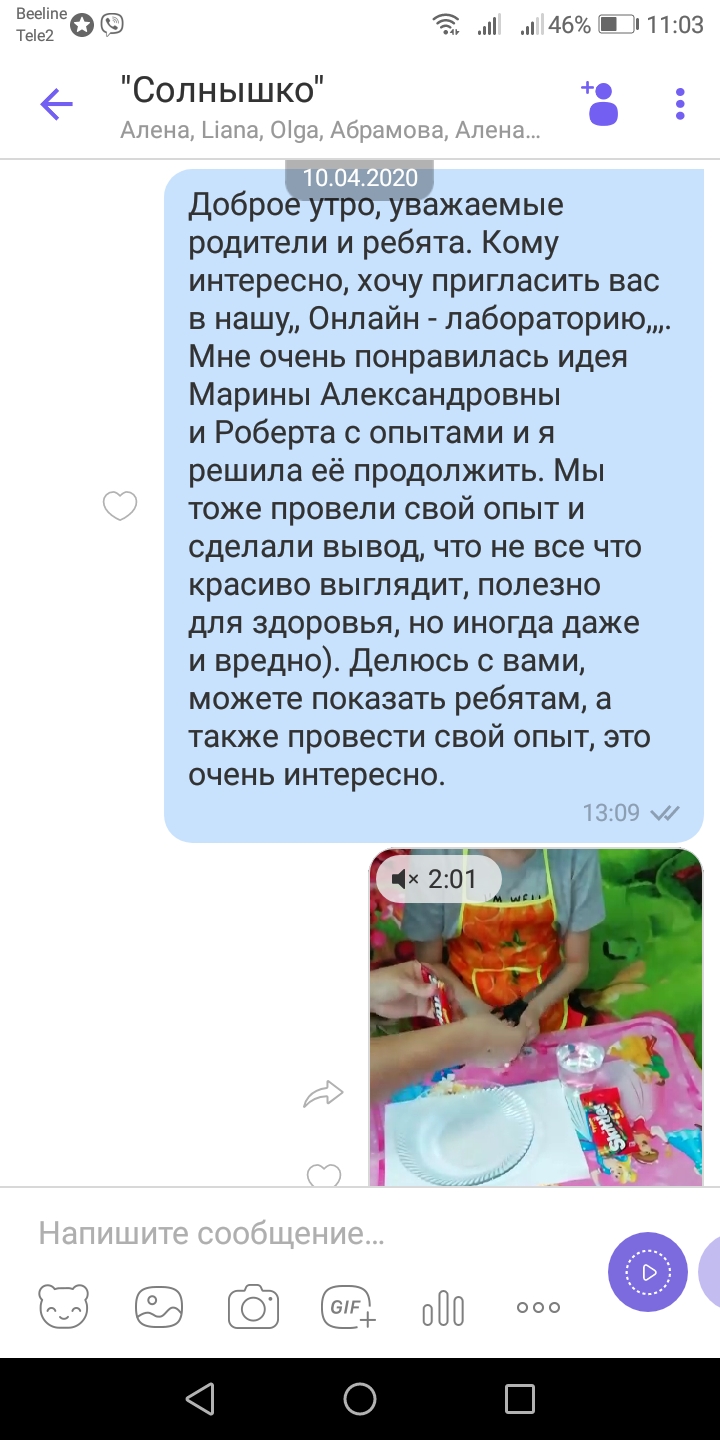 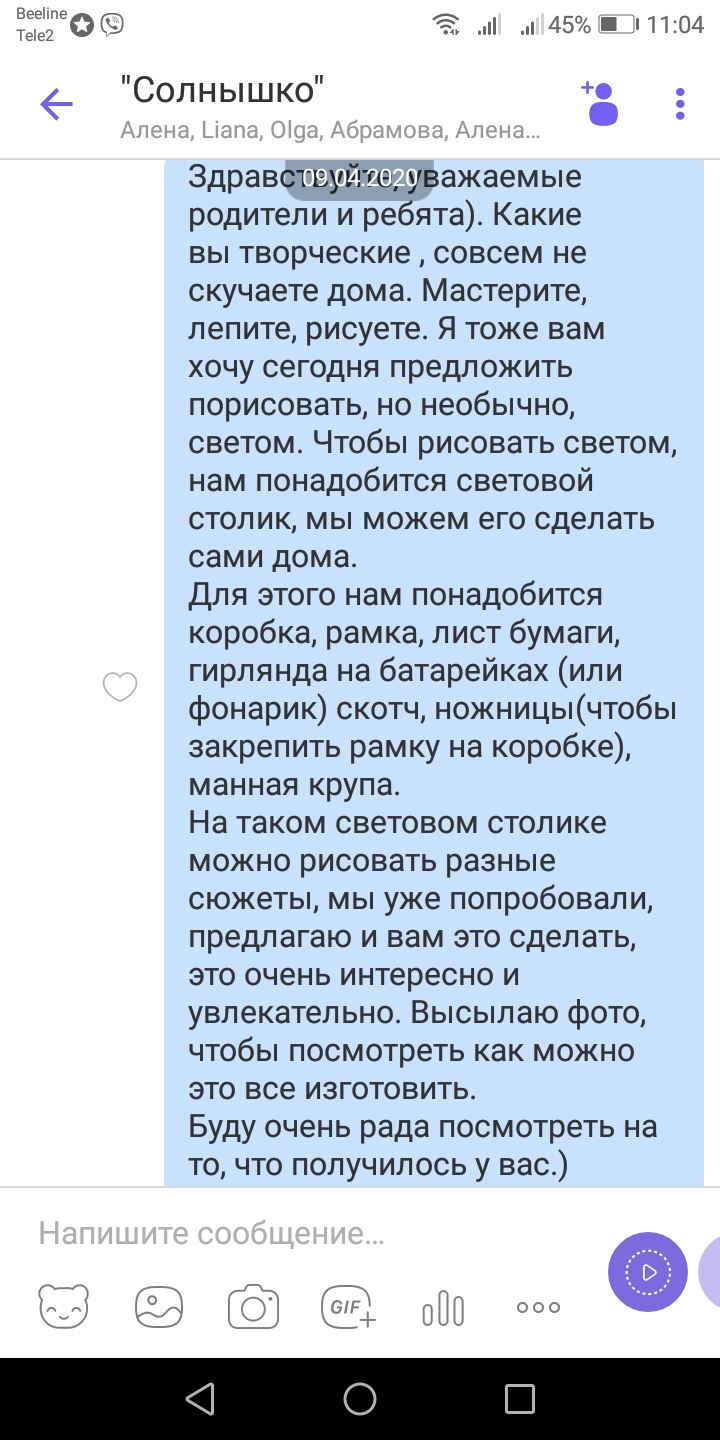 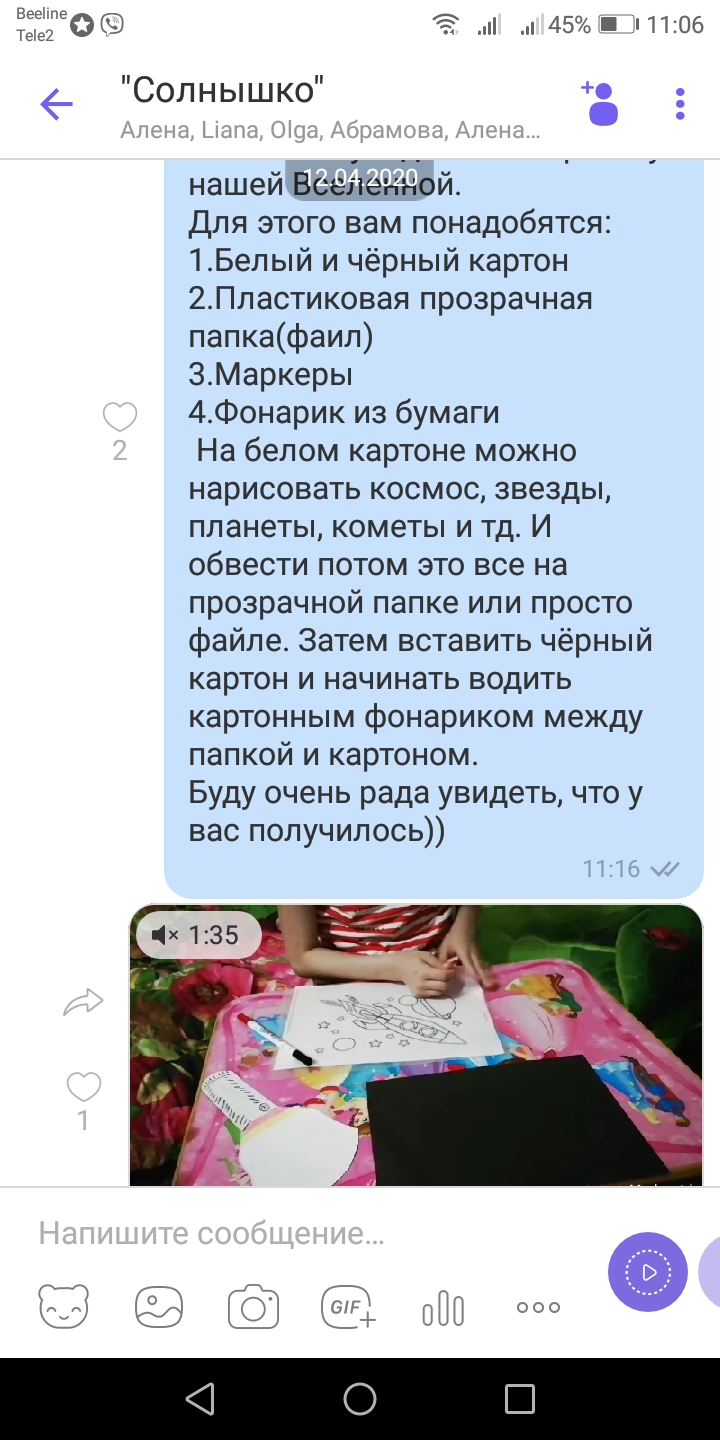 Воспитатель Левашкина И.Г.